Plinski zakoni u 3b. i 2.a razredu BOYLE MARIOTTEOV ZAKON ( Temperatura je konstantna ) Na slikama vidimo povećanje  tlaka uzrokuje smanjivanje  volumena zraka u medicinskoj šprici. Time smo pokazali da su te dvije veličine obrnuto proporcionalne.Na sljedećim slikama vidimo napuhan balon u medicinskoj šprici. Povećanje tlaka uzrokuje smanjivanje volumena balona i obrnuto čime je također pokazano da vrijedi Boyle Marriotteov zakon.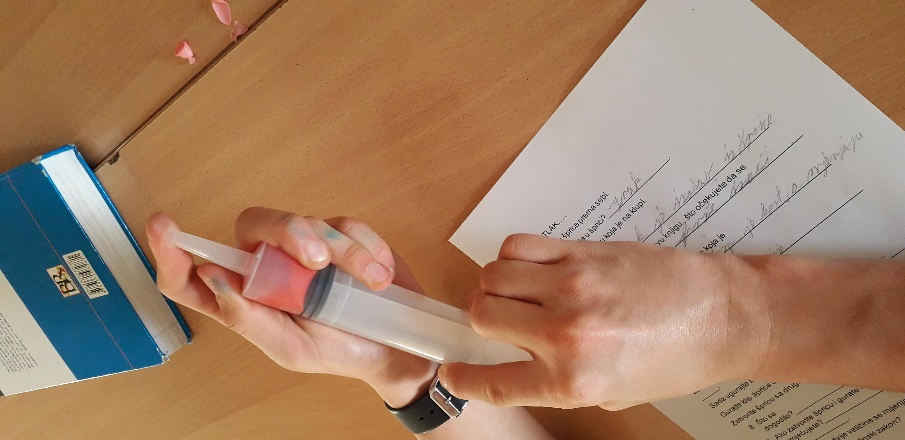 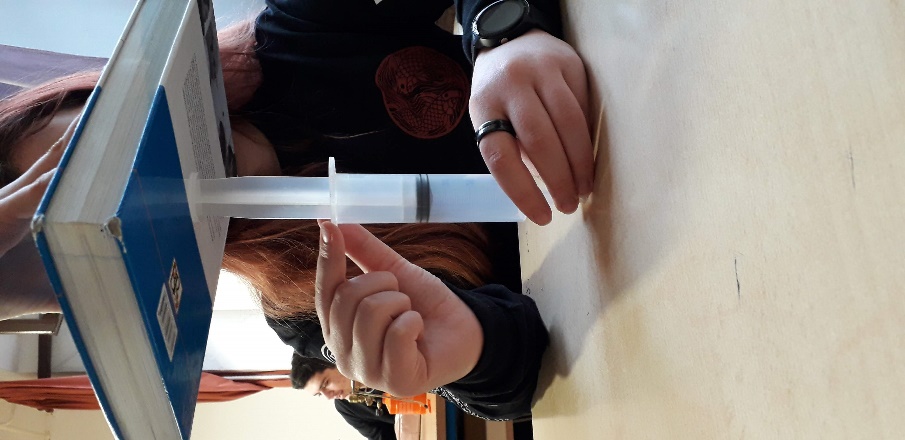 GAY LUSSACOV ZAKON ( tlak je konstantan ) Zagrijavanjem vode u tkivici povećavali smo volumen balona. Nakon nekog vremena, stavili smo tikvicu i balon u posudu sa ledom i vodom , čime smo smanjili temperaturu i volumen balona.Zaključili smo da povećanje temperature dovodi do povećanja volumena i obrnuto.Dakle, te dvije veličine su proporcionalne.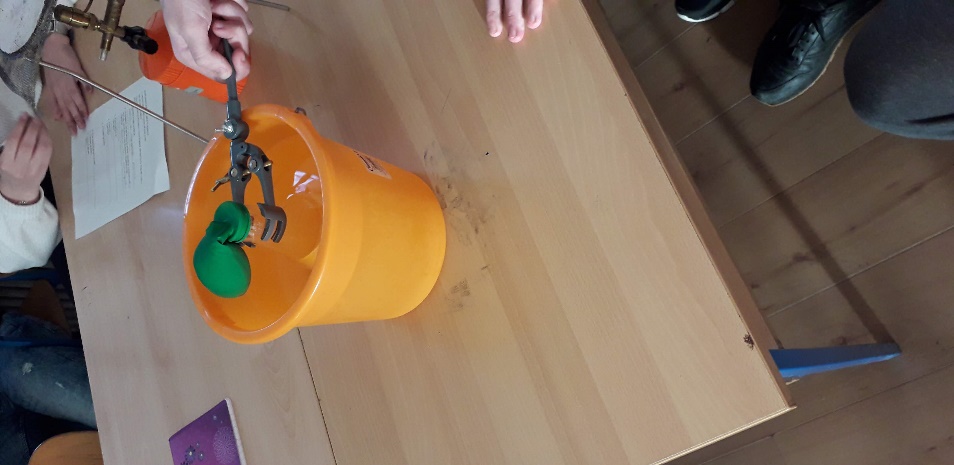 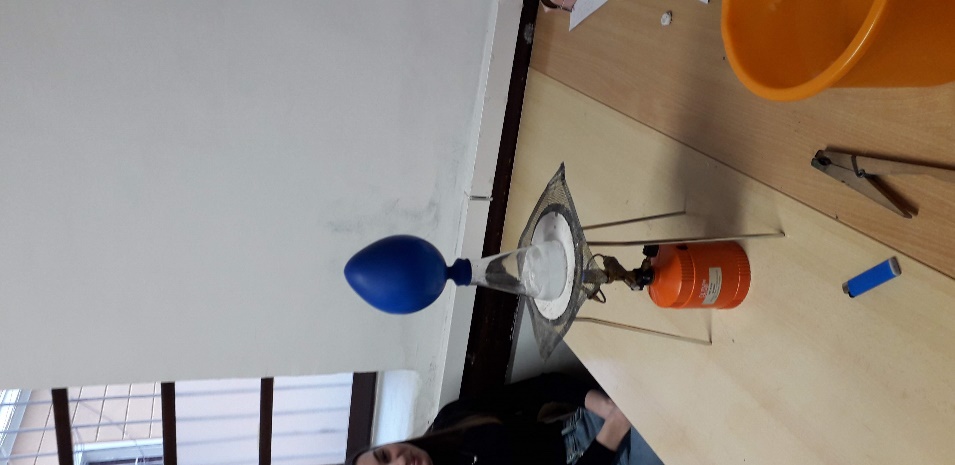 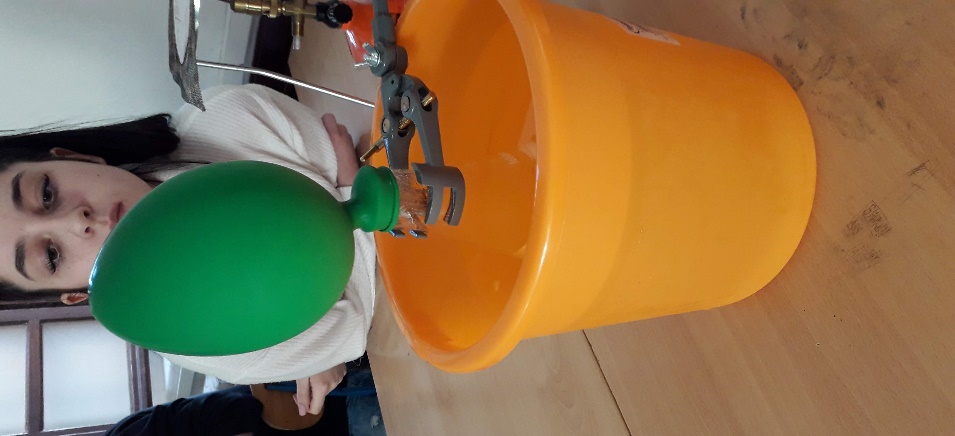 CHARLESOV ZAKON ( Volumen  je  konstantan ) Charlesov zakon daje vezu između temperature i tlaka, uz konstantan volumen.Veza je : veća temperatura- veći tlakJaje u tikvicu smo ugurali tako što smo zapalili papir u tikvici , čime smo povećali tlak. Kada smo stavili jaje na otvor tikvice tlak se nago smanjio ( papir se ugasio ) i vanjski zrak ( tlak ) je ugurao jaje u tikvicu. Slično se dogodilo i sa svijećama koje smo zapalili i pokrili čašom. Vanjski tlak je ugurao vodu ispod čaše ( svijeće su se ugasile i tlak se smanjio ) .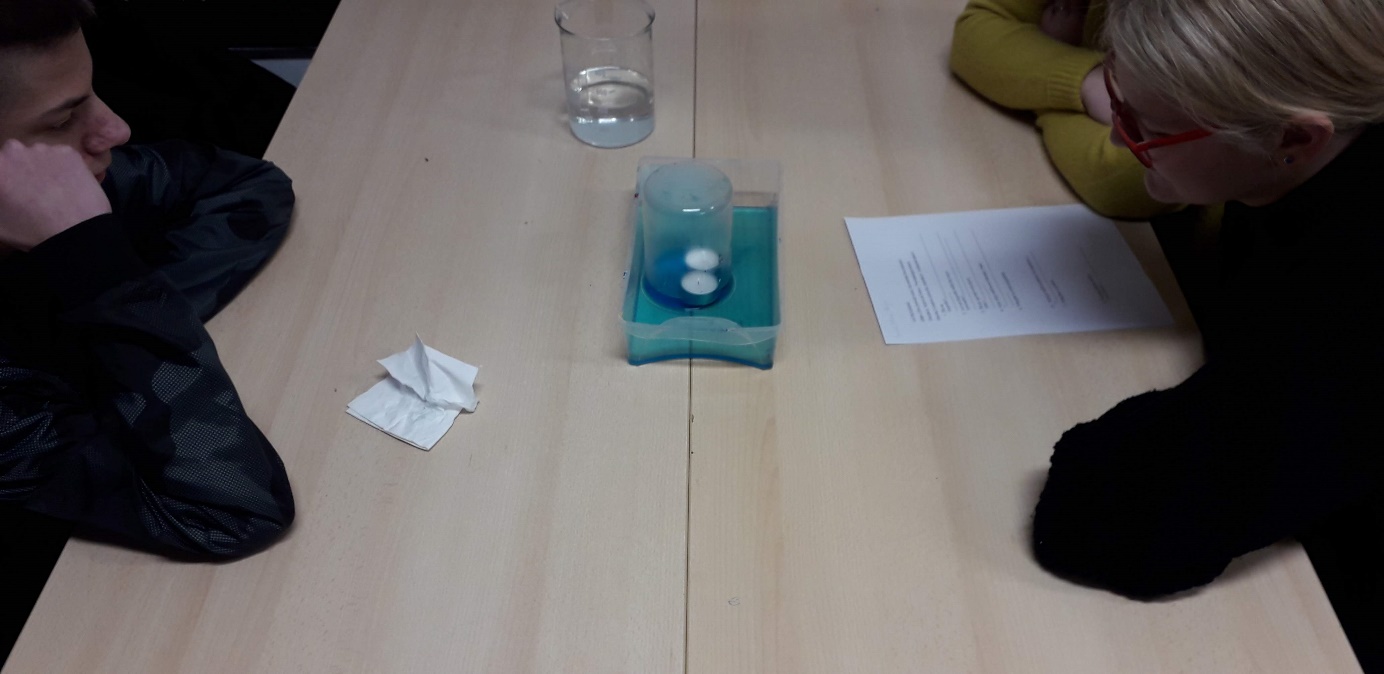 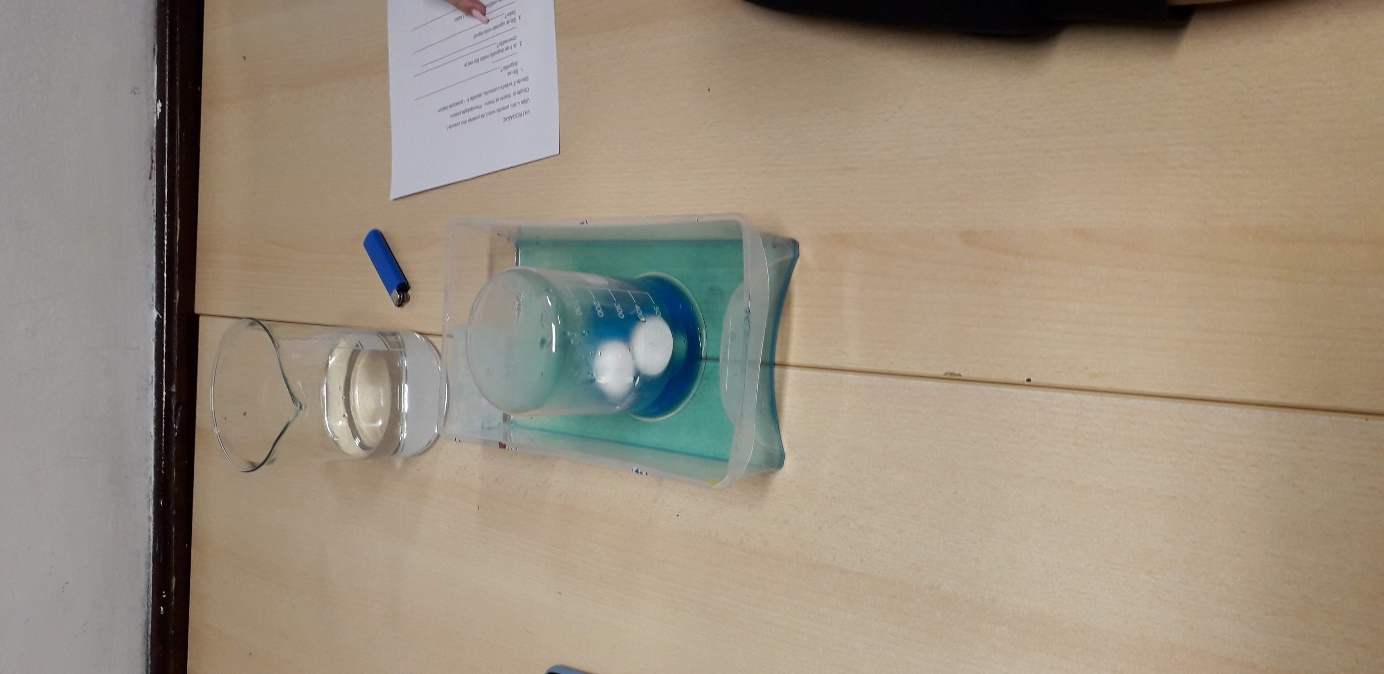 